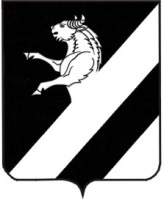 КРАСНОЯРСКИЙ КРАЙАЧИНСКИЙ РАЙОНАДМИНИСТРАЦИЯ ТАРУТИНСКОГО СЕЛЬСОВЕТАРАСПОРЯЖЕНИЕ26.10. 2018                                                                                                                 № 94-РВ соответствии с Федеральным законом от 05.04.2013 № 44-ФЗ «О контрактной системе в сфере закупок товаров, работ, услуг для обеспечения государственных и муниципальных нужд», Федеральным законом от 06.10.2003 № 131-ФЗ «Об общих принципах организации местного самоуправления в Российской Федерации», распоряжением Правительства Российской Федерации от 21.03.2016 № 471-р «О перечне товаров, работ, услуг, в случае осуществления закупок которых заказчик обязан проводить аукцион в электронной форме (электронный аукцион)», руководствуясь статьями 30 Устава Тарутинского сельсовета Ачинского района: Осуществить закупку на текущий ремонт автомобильной дороги по ул.партизанская с.Ольховка Ачинского района Красноярского края для обеспечения муниципальных нужд Администрации Тарутинского сельсовета Ачинского района Красноярского края, путем проведения открытого аукциона в электронной форме (среди субъектов малого предпринимательства).Утвердить аукционную документацию и извещение на текущий ремонт автомобильной дороги по ул.Партизанская с.Ольховка Ачинского района Красноярского края для обеспечения муниципальных нужд Администрации Тарутинского сельсовета Ачинского района Красноярского края.Муниципальному казенному учреждению «Центр закупок» (Тюлевой О.А.):а. Осуществить мероприятия по организации закупки на текущий ремонт автомобильной дороги по ул.Партизанская с.Ольховка Ачинского района Красноярского края для обеспечения муниципальных нужд Администрации Тарутинского сельсовета Ачинского района Красноярского края путем проведения открытого аукциона в электронной форме (среди субъектов малого предпринимательства).б. Разместить извещение и аукционную документацию в информационно-   телекоммуникационной сети «Интернет» на официальном сайте: www.zakupki.gov.ruв. Осуществить размещение протоколов, рассмотрения первых частей заявок и  подведения итогов аукциона в информационно-телекоммуникационной сети «Интернет» на официальном сайте: www.zakupki.gov.ru4.  Провести мероприятия по заключению и исполнению муниципального контракта с победителем аукциона.Контроль за исполнением постановления оставляю за собой.Распоряжение вступает в силу со дня подписания.           Главы Тарутинского сельсовета                                                    В.А.ПотехинОб осуществлении закупки на текущий ремонтавтомобильной дороги по ул.Партизанская с.Ольховка Ачинского  района для обеспечения муниципальных нужд Администрации Тарутинского сельсовета Ачинского район Красноярского края путем проведения открытого аукциона в электронной форме (среди субъектов малого предпринимательства).